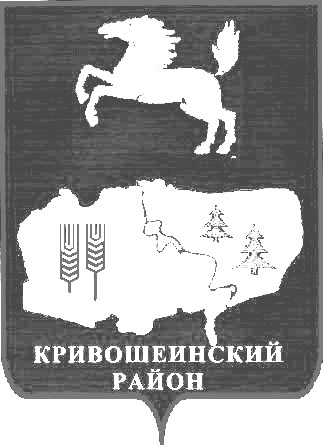 АДМИНИСТРАЦИЯ КРИВОШЕИНСКОГО РАЙОНАПОСТАНОВЛЕНИЕс. КривошеиноТомской области21.04.2015                                                                                                                           № 205О внесении изменений в постановление Администрации Кривошеинского районаот 18.03.2015 № 166 «Об утверждении Положения о  поддержке  личных подсобных хозяйств на территории Кривошеинского района в 2015 году»С целью совершенствования нормативного правового акта и приведения его в соответствие с действующим законодательством, ПОСТАНОВЛЯЮ:1. Внести в постановление Администрации Кривошеинского района от 18.03.2015 № 166 «Об утверждении Положения о поддержке личных подсобных хозяйств на территории Кривошеинского района в 2015 году» следующие изменения: 1.1. пункт 2 Положения о поддержке личных подсобных хозяйств на территории Кривошеинского района в 2015 году, являющийся Приложением к  постановлению Администрации Кривошеинского района от 18.03.2015 № 166 «Об утверждении Положения о поддержке личных подсобных хозяйств на территории Кривошеинского района в 2015 году» (далее – Положение) изложить в следующей редакции:«2. Субсидии, источником финансового обеспечения которых являются средства районного бюджета, предоставляются гражданам, ведущим личное подсобное хозяйство на территории Кривошеинского района (далее – получатели субсидии) в целях возмещения части затрат по содержанию поголовья коров в личных подсобных хозяйствах граждан. Субсидии предоставляются по следующему направлению: на содержание коров при их наличии не менее 2–х голов по состоянию на 1-е число месяца, в котором подаётся заявление о предоставлении субсидии по ставке из расчёта  2 000 рублей на голову, но не более 30 000 рублей на одного получателя в год. Субсидия предоставляется при условии обязательного прохождения скотом процедуры идентификации животных методом чипирования или биркования.»;1.2. в абзаце 2 пункта 5  Положения слова «Данные заявления регистрируются» заменить словами «Данные заявления регистрируются в день подачи заявления», далее по тексту;1.3. абзац 1 пункта 6 Положения  изложить в следующей редакции: «Основанием для отказа в принятии заявления и предоставления субсидии являются:»;1.4. подпункт б) пункта 6  Положения изложить в следующей редакции:«б) предоставление документов, являющихся основанием для получения субсидии после 15 октября текущего года»;1.5. в последнем абзаце пункта 6 Положения слова «…и рассматриваются Администрацией» изложить в следующей редакции: «и рассматриваются Администрацией повторно в соответствии с пунктом 5 настоящего Положения»;1.6. второй абзац  пункта 7 Положения исключить;1.7. пункт 9 изложить в следующей редакции:«9. Обязательным условием предоставления субсидий, является согласие их получателей на осуществление главным распорядителем (распорядителем) предоставившим субсидии, Управлением финансов Администрации Кривошеинского района и контрольно-счётной комиссией муниципального образования Кривошеинский район проверок соблюдения получателями субсидий условий, целей и порядка их предоставления.»;1.8. Положение  дополнить пунктом 10 следующего содержания:«10. Возврат остатка субсидии, не использованной получателем субсидии в 2015 году, осуществляется им в срок не позднее 25 января 2016 года по платёжным реквизитам, указанным в соглашении».2. Настоящее постановление вступает в силу с даты его подписания и подлежит размещению на официальном сайте муниципального образования Кривошеинский район в сети Интернет и в сборнике нормативных актов Администрации Кривошеинского района.3. Контроль за исполнением настоящего постановления возложить на заместителя Главы муниципального образования по экономическим вопросам, реальному сектору экономики и инновациям.Глава Кривошеинского района(Глава Администрации)                                                                                  А.В. РазумниковАрхипов Анатолий Алексеевич8(38251) 2-11-41Управление финансовПрокуратураАдминистрация (бухгалтерия)Сельские поселения по списку -7Управление социально-экономического развития селаАрхипов А.М.Сельхозпредприятия по списку -3КФК по списку БиблиотекаРедакция газеты «Районные вести»